EXTRACT of MEASUREMENT ENGINEERING study field EVALUATION REPORT at VILNIUS GEDIMINAS TECHNICAL UNIVERSITY13 APRIL 2023, NO. SV4-44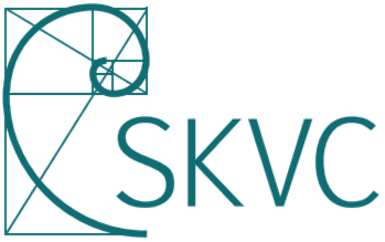 CENTRE FOR QUALITY ASSESSMENT IN HIGHER EDUCATION––––––––––––––––––––––––––––––EVALUATION REPORTSTUDY FIELD OFMEASUREMENT ENGINEERINGat Vilnius Gediminas Technical UniversityReport language – EnglishVilnius2023Study Field Data** if there are joint / two-fields / interdisciplinary study programmes in the study field, please designate it in the foot-note<...>II. GENERAL ASSESSMENTThe first cycle of Measurement Engineering study field at Vilnius Gediminas Technical University is given positive evaluation.Study field and cycle assessment in points by evaluation areas.*1 (unsatisfactory) - the area does not meet the minimum requirements, there are fundamental shortcomings that prevent the implementation of the field studies.2 (satisfactory) - the area meets the minimum requirements, and there are fundamental shortcomings that need to be eliminated.3 (good) - the area is being developed systematically, without any fundamental shortcomings.4 (very good) - the area is evaluated very well in the national context and internationally, without any shortcomings;5 (excellent) - the area is evaluated exceptionally well in the national context and internationally.The second cycle of Measurement Engineering study field at Vilnius Gediminas Technical University is given positive evaluation. Study field and cycle assessment in points by evaluation areas.*1 (unsatisfactory) - the area does not meet the minimum requirements, there are fundamental shortscomings that prevent the implementation of the field studies.2 (satisfactory) - the area meets the minimum requirements, and there are fundamental shortcomings that need to be eliminated.3 (good) - the area is being developed systematically, without any fundamental shortcomings.4 (very good) - the area is evaluated very well in the national context and internationally, without any shortcomings;5 (excellent) - the area is evaluated exceptionally well in the national context and internationally.<...>IV. RECOMMENDATIONSV. SUMMARYVILNIUS TECH is a state-owned university with a well-established position in Lithuanian higher education system. Academic staff makes major contributions in their fields of research works. Therefore, position of VGTV in research world is growing. The experts panel would like to thank you very much for the professionally prepared Self Evaluation Report, which helped a lot in preparing the External Evaluation Report. The experts panel noted, from the interview with the students, that they are proud of being part of the University. They appreciate the close contact to their teachers. They also appreciate the many forms of support offered to them. The experts panel had a very positive impression of the connections and relationships that the faculty has developed with social partners, academic institutions, and employers, who expressed their satisfaction with the qualifications that graduates obtained during their studies. The experts panel positively evaluates: a well-developed system of student activation as part of research works which should be further expanded, operation of the study quality management system. It is commendable that in 2022 number of students admitted to first cycle studies increases significantly thus VILNIUS TECH should keep this tendency in the future years as well as plan measures to attract more students to second cycle studies.  The suggestions for improvement made in this report partly refer to: creation of one committee at the faculty under which various external partners worked out common synthetic proposals for changes in study programs. Students have claimed that they receive high quality support and have close contact with teaching and administrative staff. Nevertheless, low number of students in the last years of first cycle is a concern which should be paid more attention. The only major point of concern the expert team identified is small number of students in the evaluated field of study. The experts panel proposes to increase the activity of the university during the recruitment period. At the end experts panel would like to thank all staff, students, social partners and administration staff involved in evaluation and took part in our meetings for their commitment and help during site visit. We wish to assure all concerned that we have made every effort to scrupulously analyze the evidence presented to us and have thoroughly discussed and considered our recommendations.____________________________Vertimas iš anglų kalbosVilniaus gedimino technikos universiteto matavimų inžinerijos krypties studijų 2023 m. balandžio 13 d. ekspertinio vertinimo išvadų NR. SV4-44 IŠRAŠASSTUDIJŲ KOKYBĖS VERTINIMO CENTRASVilniaus Gedimino technikos universitetasSTUDIJŲ KRYPTIS MATVIMŲ INŽINERIJAVERTINIMO IŠVADOSIšvados parengtos anglų kalbaVertimą į lietuvių kalbą atliko  UAB ,,Pasaulio spalvos“Vilnius2023Studijų krypties duomenys** Jeigu studijų kryptyje yra jungtinių, dviejų krypčių ar tarpkryptinių studijų programų, prašoma tai atitinkamai pažymėti.<...>II. apibendrinamasis ĮVERTINIMASPirmosios pakopos matavimų inžinerijos studijų krypties studijos Vilniaus Gedimino technikos universitete vertinamos teigiamai. Studijų krypties ir pakopos įvertinimas pagal vertinamąsias sritis.*1-Nepatenkinamai (sritis netenkina minimalių reikalavimų, yra esminių trūkumų, dėl kurių krypties studijos negali būti vykdomos)2-Patenkinamai (sritis tenkina minimalius reikalavimus, yra esminių trūkumų, kuriuos būtina pašalinti)3-Gerai (sritis plėtojama sistemiškai, be esminių trūkumų)4-Labai gerai (sritis vertinama labai gerai nacionaliniame kontekste ir tarptautinėje erdvėje, be jokių trūkumų)5-Išskirtinės kokybės (sritis vertinama išskirtinai gerai nacionaliniame kontekste ir tarptautinėje erdvėje)Antrosios pakopos matavimų inžinerijos studijų krypties studijos Vilniaus Gedimino technikos universitete vertinamos teigiamai. Studijų krypties ir  pakopos įvertinimas pagal vertinamąsias sritis.*1-Nepatenkinamai (sritis netenkina minimalių reikalavimų, yra esminių trūkumų, dėl kurių krypties studijos negali būti vykdomos)2-Patenkinamai (sritis tenkina minimalius reikalavimus, yra esminių trūkumų, kuriuos būtina pašalinti)3-Gerai (sritis plėtojama sistemiškai, be esminių trūkumų)4-Labai gerai (sritis vertinama labai gerai nacionaliniame kontekste ir tarptautinėje erdvėje, be jokių trūkumų)5-Išskirtinės kokybės (sritis vertinama išskirtinai gerai nacionaliniame kontekste ir tarptautinėje erdvėje)<...>IV. REkomendacijosV. SantraukaVILNIUS TECH yra valstybinis universitetas, užimantis tvirtas pozicijas Lietuvos aukštojo mokslo sistemoje. Akademinis personalas daug prisideda prie mokslinių tyrimų. Todėl VILNIUS TECH pozicija mokslinių tyrimų pasaulyje auga. Ekspertų komisija norėtų labai padėkoti už profesionaliai parengtą savianalizės suvestinę, kuri labai padėjo rengiant išorinio vertinimo ataskaitą. Ekspertų grupė, susitikusi su studentais, pastebėjo, kad jie didžiuojasi būdami universiteto studentais. Jie vertina glaudų ryšį su dėstytojais. Jie taip pat vertina įvairią jiems teikiamą paramą. Ekspertų grupei labai teigiamą įspūdį paliko fakulteto užmegzti ryšiai su socialiniais partneriais, akademinėmis institucijomis ir darbdaviais, kurie išreiškė pasitenkinimą absolventų studijų metu įgyta kvalifikacija. Ekspertų grupė teigiamai vertina: gerai išvystytą studentų aktyvumo skatinimo, kaip mokslinių tyrimų dalies, sistemą, kuri turėtų būti toliau plėtojama, studijų kokybės valdymo sistemos veikimą. Pagirtina, kad 2022 m. į pirmosios pakopos studijas priimtų studentų skaičius ženkliai išaugo, todėl VILNIUS TECH turėtų išlaikyti šią tendenciją ir ateinančiais metais bei numatyti priemones, kaip pritraukti daugiau studentų į antrosios pakopos studijas.  Šiose išvadose pateikti pasiūlymai dėl tobulinimo iš dalies susiję su: vieno fakulteto komiteto sukūrimu, kuriam vadovaujant įvairūs išorės partneriai rengė apibendrinamuosius siūlymus dėl studijų programų pakeitimų. Studentai teigė, kad jie gauna aukštos kokybės paramą ir palaiko glaudžius ryšius su dėstytojais ir administracijos darbuotojais. Vis dėlto susirūpinimą kelia mažas studentų skaičius paskutiniuose pirmosios pakopos kursuose, kuriam reikėtų skirti daugiau dėmesio. Vienintelis ekspertų grupei didžiausią susirūpinimą keliantis dalykas – mažas vertinamos studijų krypties studentų skaičius. Ekspertų grupė siūlo didinti universiteto aktyvumą studentų priėmimo laikotarpiu. Pabaigai ekspertų grupė norėtų padėkoti visiems darbuotojams, studentams, socialiniams partneriams ir administracijos darbuotojams, dalyvavusiems vertinime ir susitikimuose, už jų atsidavimą ir pagalbą vizito metu. Norime visus suinteresuotuosius asmenis patikinti, kad dėjome visas pastangas, siekdami kruopščiai išanalizuoti mums pateiktus duomenis bei išsamiai aptarėme ir apsvarstėme savo rekomendacijas.____________________________Paslaugos teikėjas patvirtina, jog yra susipažinęs su Lietuvos Respublikos baudžiamojo kodekso 235 straipsnio, numatančio atsakomybę už melagingą ar žinomai neteisingai atliktą vertimą, reikalavimais. Vertėjos rekvizitai (vardas, pavardė, parašas)Expert panel:Prof. dr Krzysztof Czaplewski (panel chairperson), academic; Assoc. Prof. dr Peregrina Eloina Coll Aliaga, academic; Mr Audrius Petkevičius, representative of social partners;  Ms Miglė Gervytė, student representative. Evaluation coordinator –Ms Miglė Palujanskaitė©Centre for Quality Assessment in Higher EducationTitle of the study programmeGeodesy and GeoinformaticsGeodesy and CartographyInnovative Solutions in GeomaticsState code6121EX0366211EX036 6281EX001Type of studiesUniversity studiesUniversity studiesUniversity double-degree studiesCycle of studiesBachelor’s Degree (1st cycle)Master’s Degree (2nd cycle)Master’s Degree (2nd cycle)Mode of study and duration (in years)Full-time studies, 4 yearsFull-time studies, 2 yearsFull-time studies, 1,5 yearsCredit volume24012090Qualification degree and (or) professional qualificationBachelor of Engineering SciencesMaster of Engineering SciencesMaster of Measurement Engineering/Master of Geomatics EngineeringLanguage of instructionLithuanianLithuanianEnglishMinimum education requiredSecondary educationHigher EducationHigher EducationRegistration date of the study programme2013-07-012010-06-012014-06-02No.Evaluation AreaEvaluation of an Area in points*1.Aims, learning outcomes, and curriculum42.Links between science (art) and studies43.Student admission and support34.Teaching and learning, student performance and graduate employment45.Teaching staff36.Learning facilities and resources37.Study quality management and public information4Total:Total:25No.Evaluation AreaEvaluation of an Area in points*1.Aims, learning outcomes, and curriculum42.Links between science (art) and studies43.Student admission and support34.Teaching and learning, student performance and graduate employment45.Teaching staff36.Learning facilities and resources37.Study quality management and public information4Total:Total:25Evaluation AreaRecommendations for the Evaluation Area (study cycle)Aims, learning outcomes, and curriculumN/ALinks between science (art) and studiesN/AStudent admission and supportVILNIUS TECH should find out whether small numbers of students in last years of studies are single cases or tendencies. Moreover, reasons for not graduating in time should be ascertained and accordingly to that certain specific action plan should be conducted. Second cycle study programmes tend to attract less students. VILNIUS TECH should plan concrete measurements that will be used in order to have more applicants and more students enrolled.Teaching and learning, student performance and graduate employmentUniversity needs to involve more social partners and study detail needs from market. The number of students need to be increased.Teaching staffTo carry out actions to increase the number of students is necessary.  Erasmus teaching staff mobility should be increased.Learning facilities and resourcesShould attract more financial support from social partners for the renewal of laboratories and equipment.  Study quality management and public informationDevelop ways to obtain information from external stakeholders. Reduce the number of documents describing the quality system at the university.Ekspertų grupė: Prof. dr Krzysztof Czaplewski (vadovas), akademinės bendruomenės atstovas; Doc. dr. Peregrina Eloina Coll Aliaga, akademinės bendruomenės atstovė; Audrius Petkevičius, darbdavių atstovas;  Miglė Gervytė, studentų atstovė. Vertinimo koordinatorė- Miglė Palujanskaitė©Studijų kokybės vertinimo centrasStudijų programos pavadinimasGeodezija ir geoinformatikaGeodezija ir kartografijaInovatyvūs sprendimai geomatikojeValstybinis kodas6121EX0366211EX0366281EX001Studijų programos rūšisUniversitetinės studijosUniversitetinės studijosUniversitetinės studijosStudijų pakopaPirmojiAntrojiAntrojiStudijų forma (trukmė metais)Nuolatinės studijos, 4 metaiNuolatinės studijos, 2 metaiNuolatinės studijos, 1,5 metaiStudijų programos apimtis kreditais24012090Suteikiamas laipsnis ir (ar) profesinė kvalifikacijaInžinerijos mokslų bakalaurasInžinerijos mokslų magistrasDvigubas: matavimų inžinerijos  magistras (VILNIUS TECH);  geomatikos inžinerijos  magistras (RTU)Studijų vykdymo kalba LietuviųLietuviųAnglų Reikalavimai stojantiesiemsVidurinis išsilavinimasAukštasis išsilavinimasAukštasis išsilavinimasStudijų programos įregistravimo data2013-07-012010-06-01  2014-06-02Eil.Nr.Vertinimo sritisSrities įvertinimas, balais*1.Studijų tikslai, rezultatai ir turinys42.Mokslo (meno) ir studijų veiklos sąsajos43.Studentų priėmimas ir parama34.Studijavimas, studijų pasiekimai ir absolventų užimtumas45.Dėstytojai36.Studijų materialieji ištekliai37.Studijų kokybės valdymas ir viešinimas4Iš viso:Iš viso:25Eil.Nr.Vertinimo sritisSrities įvertinimas, balais*1.Studijų tikslai, rezultatai ir turinys42.Mokslo (meno) ir studijų veiklos sąsajos43.Studentų priėmimas ir parama34.Studijavimas, studijų pasiekimai ir absolventų užimtumas45.Dėstytojai36.Studijų materialieji ištekliai37.Studijų kokybės valdymas ir viešinimas4Iš viso:Iš viso:25Vertinamoji sritisRekomendacijos vertinamajai sričiai (studijų pakopai)Studijų tikslai, rezultatai ir turinysNėraMokslo (meno) ir studijų sąsajosNėraStudentų priėmimas ir paramaVILNIUS TECH turėtų išsiaiškinti, ar nedidelis studentų skaičius paskutiniuose studijų kursuose yra pavieniai atvejai, ar tendencija. Be to, reikėtų išsiaiškinti priežastis, dėl kurių nebuvo laiku baigtos studijos, ir atitinkamai parengti tam tikrą konkretų veiksmų planą. Antrosios pakopos studijų programos paprastai pritraukia mažiau studentų. VILNIUS TECH turėtų suplanuoti konkrečias priemones, kurios bus naudojamos siekiant sulaukti daugiau stojančiųjų ir daugiau jų priimti.Studijavimas, studijų pasiekimai ir absolventų užimtumasUniversitetas turi įtraukti daugiau socialinių partnerių ir išsamiai ištirti rinkos poreikius. Reikia padidinti studentų skaičių.DėstytojaiBūtina imtis veiksmų, siekiant padidinti studentų skaičių.  Turėtų būti didinamas „Erasmus“ dėstytojų judumas.Studijų materialieji ištekliaiIeškoti būdų pritraukti daugiau socialinių partnerių finansinės paramos laboratorijoms ir įrangai atnaujinti.  Studijų kokybės valdymas ir viešinimasIeškoti būdų, kaip gauti informacijos iš išorės suinteresuotųjų šalių. Sumažinti kokybės sistemą universitete apibūdinančių dokumentų skaičių.